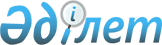 О признании утратившим силу решение районного маслихата от 30 октября 2017 года № 214-VI "Об утверждении правил управления бесхозяйными отходами, признанными решением суда поступившими в коммунальную собственность на территории Курмангазинского района"Решение Курмангазинского районного маслихата Атырауской области от 11 октября 2021 года № 71-VII. Зарегистрировано в Министерстве юстиции Республики Казахстан 26 октября 2021 года № 24895
      В соответствии с Законом Республики Казахстан "О правовых актах" районный маслихат РЕШИЛ:
      1. Признать утратившим силу решение районного маслихата "Об утверждении правил управления бесхозяйными отходами, признанными решением суда поступившими в коммунальную собственность на территории Курмангазинского района" от 30 октября 2017 года № 214-VI (зарегистрировано в Реестре государственной регистрации нормативных правовых актов под № 3986).
      2. Настоящее решение вводится в действие по истечении десяти календарных дней после дня его первого официального опубликования.
					© 2012. РГП на ПХВ «Институт законодательства и правовой информации Республики Казахстан» Министерства юстиции Республики Казахстан
				
      Секретарь районного маслихата

Б. Жугинисов
